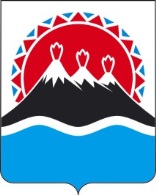 П О С Т А Н О В Л Е Н И ЕПРАВИТЕЛЬСТВАКАМЧАТСКОГО КРАЯ          г. Петропавловск-КамчатскийПРАВИТЕЛЬСТВО ПОСТАНОВЛЯЕТ:1. Внести в приложение к постановлению Правительства Камчатского края от 10.07.2018 № 284-П «Об утверждении Порядка предоставления из краевого бюджета субсидий на возмещение недополученных доходов юридическим лицам и индивидуальным предпринимателям, осуществляющим перевозку пассажиров и багажа автомобильным транспортом общего пользования городского сообщения (кроме такси и маршрутных такси) по маршрутам регулярных перевозок в Камчатском крае по сниженным тарифам» следующие изменения:1) пункт 2 части 4 дополнить пунктом «в, г» следующего содержания:«в) у получателей субсидии отсутствует неисполненная обязанность по уплате налогов, сборов, страховых взносов, пеней, штрафов, процентов, подлежащих уплате в соответствии с законодательством Российской Федерации о налогах и сборах;г) соблюдение получателем субсидии законодательства о применении контрольно-кассовой техники при осуществлении расчетов в Российской Федерации.».2) часть 12 изложить в следующей редакции:«12. Размер субсидии определяется как сумма субсидий, рассчитанных отдельно по каждому маршруту в соответствии с муниципальным контрактом (договором) с учетом коэффициента регулярности по каждому маршруту:Размер субсидии по n-ному маршруту рассчитывается по формуле:Sn = (Tэкон.i – Tj) x Kni x RniTэкон.i - экономически обоснованный тариф на перевозку 1 пассажира автомобильным транспортом общего пользования в городском сообщении на территории муниципального образования в Камчатском крае, установленный постановлением Региональной службы по тарифам и ценам Камчатского края для i-того перевозчика на отчетный период;Tj - сниженный тариф на перевозку пассажиров и багажа автомобильным транспортом общего пользования городского сообщения (кроме такси и маршрутных такси), установленный постановлением Правительства Камчатского края для j-того муниципального образования в Камчатском крае;Kni – количество поездок пассажиров на транспортных средствах получателя субсидий по n-ному маршруту регулярных перевозок в соответствии с муниципальным контрактом (договором) на осуществление регулярных перевозок в j-том муниципальном образовании в Камчатском крае за отчетный период.Rni – коэффициент регулярности по n-ному маршруту регулярных перевозок, определятся как отношение фактически выполненных рейсов по n-ному маршруту к плановому количеству рейсов по данному маршруту за отчетный период в соответствии с условиями муниципального контракта (договора).Плановое и фактическое количество рейсов за отчетный период для получателя субсидий определяется посредством отчетов, полученных на отчетную дату из государственной информационной системы «Региональная информационная навигационная система Камчатского края»».2. Настоящее постановление вступает в силу через 10 дней после дня его официального опубликования и распространяется на правоотношения, возникающие с 01.01.2019 года.СОГЛАСОВАНО:Исп.: Чеусова Наталья Михайловнателефон: 42-69-05Министерство транспорта и дорожного строительства Камчатского края№О внесении изменений в приложение к постановлению Правительства Камчатского края от 10.07.2018 № 284-П «Об утверждении Порядка предоставления из краевого бюджета субсидий на возмещение недополученных доходов юридическим лицам и индивидуальным предпринимателям, осуществляющим перевозку пассажиров и багажа автомобильным транспортом общего пользования городского сообщения (кроме такси и маршрутных такси) по маршрутам регулярных перевозок в Камчатском крае по сниженным тарифам»Губернатор Камчатского краяВ.И. ИлюхинЗаместитель ПредседателяПравительства Камчатского краяЮ.Н. Зубарь И.о. министра транспорта и дорожного строительства Камчатского  краяА.И. Банников Начальник Главного правового управления Губернатора и Правительства Камчатского края С.Н. Гудин